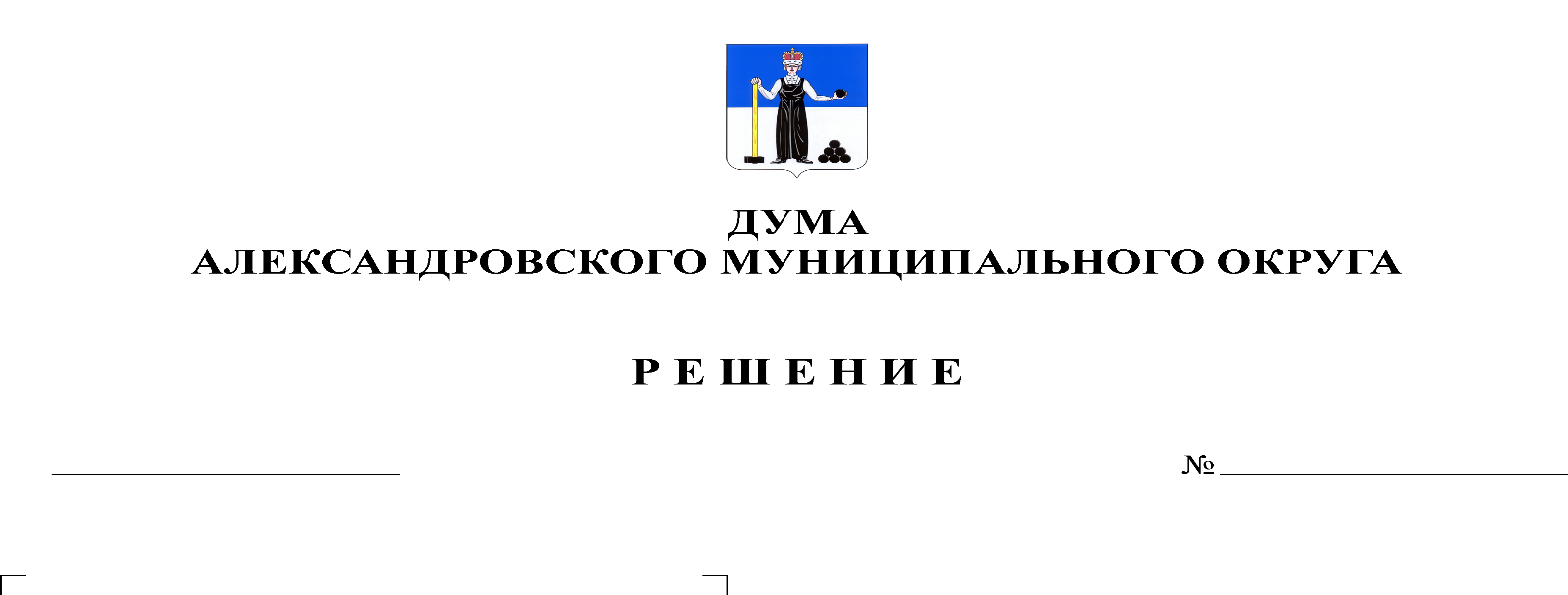 В связи с принятием решения Думой Александровского муниципального округа от 08 апреля 2021 г. № 163 «Об учреждении администрации Александровского муниципального округа и утверждении ее структуры», Дума Александровского муниципального округарешает:1. Внести в решение Думы Александровского муниципального округа от 13 августа 2020 г. № 122 «Об утверждении состава территориальной трехсторонней комиссии по регулированию социально-трудовых отношений в Александровском муниципальном округе Пермского края» следующие изменения: 	1.1. позицию   	изложить в следующей редакции: 	1.2. позицию 	изложить в следующей редакции:3. Опубликовать настоящее решение в газете «Боевой путь» и разместить в сетевом издании Официальный сайт органа местного самоуправления «Александровский муниципальный район Пермского края» (www.aleksraion.ru).4. Настоящее решение вступает в силу со дня его принятия. Председатель ДумыАлександровского муниципального округа		   	        Л.Н. БелецкаяГлава муниципального округа-глава администрации Александровского муниципального округа                                       О.Э. ЛавроваПавлова Елена Алексеевна начальник сектора трудовых отношений и социального партнерства администрации Александровского муниципального района Павлова Елена Алексеевна заместитель начальника отдела муниципальной службы и противодействия коррупции администрации Александровского муниципального округаТатьянчикова Наталья Сергеевна консультант отдела по решению вопросов местного значения (г.Александровск) Татьянчикова Наталья Сергеевна консультант отдела транспорта, дорожного хозяйства и благоустройства администрации Александровского муниципального округа